24 – 30 november 201824 november 	Kees van Dongen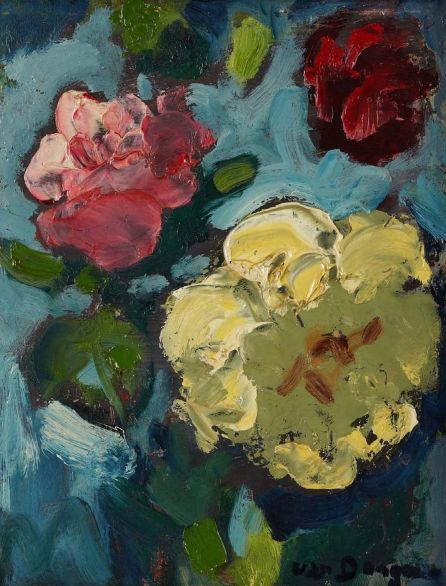 Een mooie bloemen hulde hieronder voor jou, geschilderd door Kees van Dongen25 november 2018The Kiss/Lovers                   Marc Chagall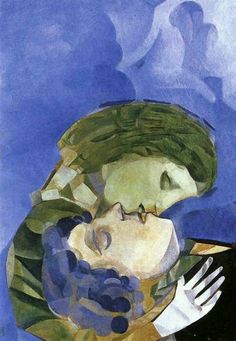 Na een goede nacht deze ochtendwens. Je zou het niet zeggen de afbeelding is van een schilderij van Chagall.26 november 2018                Mark Bohne, Cattle near Eden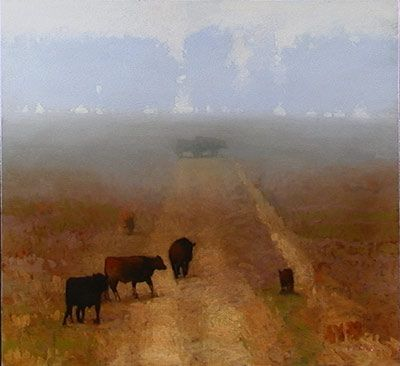 De mystiek van onze aarde.27 november 2018	     onbekend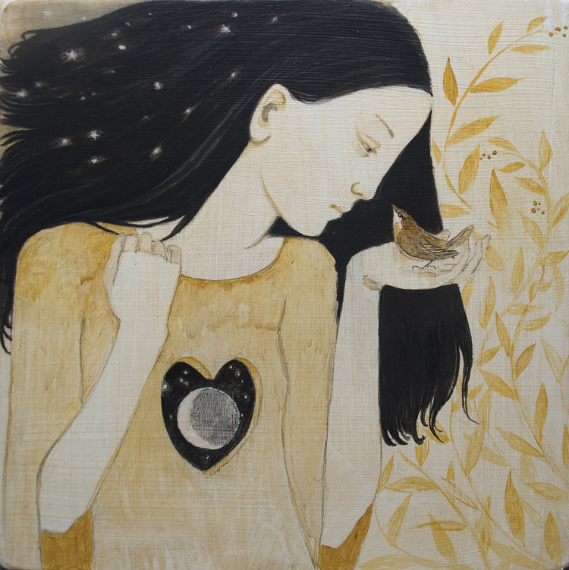 Hoe kun je nou denken dat ik iets zou kunnen of mogen afkeuren. echt het tegendeel. Hieronder een afbeelding, erg subtiel vind ik, weergaven van jouw ziel?28 november 2018	Titel onbekend	Evard Munch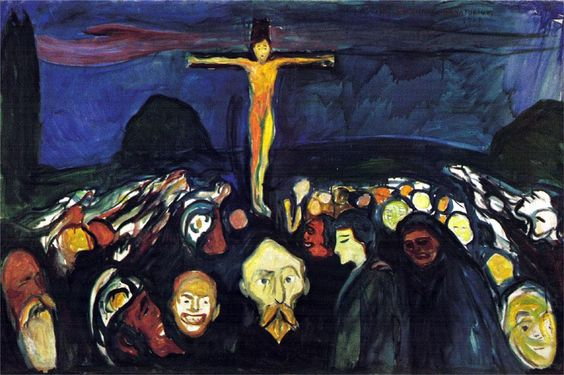 Hieronder een afbeelding, Er zijn (vele?) enkelingen die autonoom en alleen zijn. Zie ook de twee personen op de voorgrond die ´gaande´ zijn. Ze hebben - gelukkig- och steun aan elkaar, de hand op de schouder van de een op de ander is veelzeggend. dat we zo voor elkaar kunnen zijn. Vrede en alle goeds, voor alle mensen 29 november 2018            Kawase Hasui 1937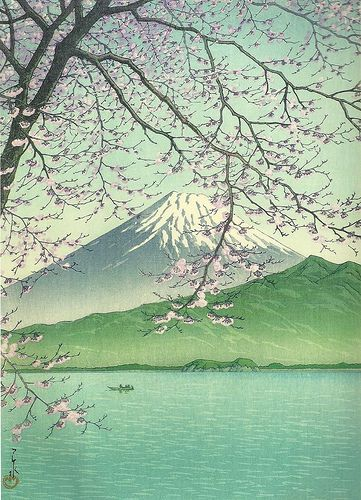 Hieronder een schilderij dat opvalt door de lichtheid en door de stilte die het representeert.het eeuwig reiken (de berg met de eeuwige sneeuwtop, dichtbij de hemel in de verte) en het ontluikend cyclische leven (bloesem),  veraf en dichtbij ineen. Dan op het verbindend water het bootje, de gaande weg door de tijd (water) in deze 'spanningseenheid'.Wat een zachte tinten allemaal. Zal ons hart eens zo zijn?30 november 2018Van een schilder uit Oekraïne (naam heb ik niet paraat)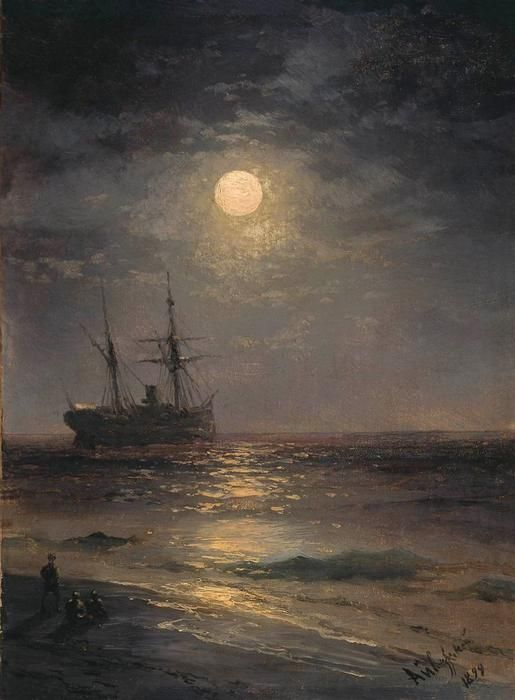 Ja zo kunnen we ons ook ervaren in een donkere nacht, waar alles doelloos lijkt (uiterlijk) en de weg strandt. Je kijkt ernaar en je bent machteloos.Maar daar is toch het licht van de maand dat wijst naar de zon die altijd schijnt of de tijd nu bar is of heerlijk. De reflectie van het licht op het water, is aan te voelen als het licht dat door de ziel wordt opgevangen. Ik vind dit een intens schilderij.